     Hrvatsko narodno kazalište u ZagrebuTrg Republike Hrvatske  15    p.p. 257    10000 Zagreb,     HrvatskaOIB: 10852199405Tel/fax: ++ 385 – (0)1 – 4888 – 400/4888 – 404http://www.hnk.hr/      e-mail: uredintendantice@hnk.hrPREDMET: Poziv na dostavu ponude za predmet nabave – nabava STAKLENI PROZOR (vetrata) I POZADINA (backdrop/fondale) SA CRNIM KVADRATOM TAMNE TKANINE za potrebe predstava u Hrvatskom narodnom kazalištu u ZagrebuHrvatsko narodno kazalište pokrenulo je postupak jednostavne nabave te upućuje ovaj Poziv za dostavu ponude.Sukladno čl. 12. stavku 1. i članku 15. Zakona o javnoj nabavi (Narodne novine broj 120/2016; dalje: ZJN 2016) za godišnju procijenjenu vrijednost nabave manju od 200.000,00 kuna za robu i usluge, odnosno 500.000,00 kuna za radove bez PDV-a (tzv. jednostavnu nabavu) naručitelj nije obvezan provoditi postupke javne nabave propisane Zakonom o javnoj nabavi. Za navedene predmete nabave, Naručitelj primjenjuje Pravilnik o provedbi postupaka jednostavne nabave, KLASA: 3948/1, od 13.05.2019. godine, koji je javno objavljen na internetskim stranicama Naručitelja.1. OPIS PREDMETA NABAVEPredmet nabave: nabava STAKLENI PROZOR (vetrata) I POZADINA (backdrop/fondale) SA CRNIM KVADRATOM TAMNE TKANINE za potrebe predstava u Hrvatskom narodnom kazalištu u Zagrebu (detaljno određen u Troškovniku koji se nalazi u prilogu ovog Poziva).Procijenjena vrijednost predmeta nabave: 16.500,00 Eur bez PDV-aEvidencijski broj nabave: 16/222. UVJETI NABAVEnačin realizacije: Ugovor o jednostavnoj nabavi.rok isporuke: Ponuditelj se obvezuje isporučiti robu najkasnije do 01.04.2022. na lokaciji Ponuditelja U slučaju zakašnjenja s isporukom u skladu s prihvaćenom ponudom, Isporučitelj se obvezuje platiti ugovornu kaznu u visini od 1 % od vrijednosti Ugovora za svaki dan zakašnjenja. Maksimalni iznos ugovorne kazne ne smije prijeći iznos od 10% vrijednosti sklopljenog Ugovora.rok trajanja ugovora: 12 mjesecirok valjanosti ponude: 60 dana od dana otvaranja ponudemjesto isporuke: lokacija Ponuditeljarok, način i uvjeti plaćanja: Obračun i naplata vršiti će se nakon potpisom prihvaćenog e-računa od strane Naručitelja, a sve prema stvarno isporučenim količinama iz troškovnika. Isporučitelj ispostavlja samo jedan račun nakon isporučene cjelokupne količine robe koja je navedena u Troškovniku.Naručitelj se obvezuje u roku od najkasnije sedam (7) dana od dana potpisivanja Ugovora uplatiti 50% ukupnog iznosa, a 50 % nakon isporuke predmeta Ugovora.cijena ponude: Ponuda se dostavlja s cijenom u valuti EUR. Jedinične cijene su nepromjenjive za cijelo vrijeme trajanja ugovora (1 godina). U cijenu ponude moraju biti uračunati svi troškovi i popusti, bez poreza na dodanu vrijednost, koji se iskazuje zasebno iza cijene ponude.kriterij odabira ponude: najniža cijena3.DOKAZI SPOSOBNOSTI:1. Ponudbeni list (ispunjen, ovjeren i potpisan od strane ovlaštene osobe ponuditelja)2. Troškovnik (ispunjen, ovjeren i potpisan od strane ovlaštene osobe ponuditelja)Ukoliko ponuditelj namjerava dio predmeta nabave dati u izvršavanje jednom ili više podizvoditelja, tada u ponudi mora navesti podatke o dijelu predmeta nabave koji namjerava dati u izvršavanje podizvoditelju te podatke o svim predloženim podizvoditeljima (ime, tvrtka, skraćena tvrtka, sjedište i OIB).Ponuditelj je dužan priložiti izjavu podizvoditelja da prihvaća staviti vlastite resurse na raspolaganje ponuditelju u svrhu izvršavanja predmeta nabave. Iz izjave treba bit razvidan predmet nabave (naziv predmeta nabave) na koji se izjava odnosi.4. SASTAVNI DIJELOVI PONUDEPonudbeni list (ispunjen, ovjeren i potpisan od strane ovlaštene osobe ponuditelja);Troškovnik (ispunjen, ovjeren i potpisan od strane ovlaštene osobe ponuditelja);5. NAČIN IZRADE, ROK I NAČIN DOSTAVE PONUDEPonuda se dostavlja putem elektroničke pošte na email Naručitelja.Rok za dostavu ponude je 09.03.2022. godine do 11:00 sati.Ponuda se dostavlja  na sljedeću e-mail adresu: ana.k.cirjak@hnk.hr.6. OSTALOObavijest u vezi predmeta nabave: Ana Klarica Čirjak, telefon: 01/ 4888-406, e-mail: ana.k.cirjak@hnk.hr.Obavijest o rezultatima provedenog postupka: obavijest o rezultatima provedenog postupka /dostavit će se na mail adresu ponuditelja, kojima je upućen poziv na dostavu ponuda ili koji su dostaviti svoje ponude temeljem objave na internetskoj stranici naručitelja. Obavijest će se objaviti i na internetskoj stranici Naručitelja.S poštovanjem,   Intendantica HNKMr.sc. Dubravka VrgočPONUDBENI TROŠKOVNIK ZA NABAVU - STAKLENI PROZOR (vetrata) I POZADINA (backdrop/fondale) SA CRNIM KVADRATOM TAMNE TKANINE NACRTI:R. broj. 1. - STAKLENI PROZOR (vetrata) 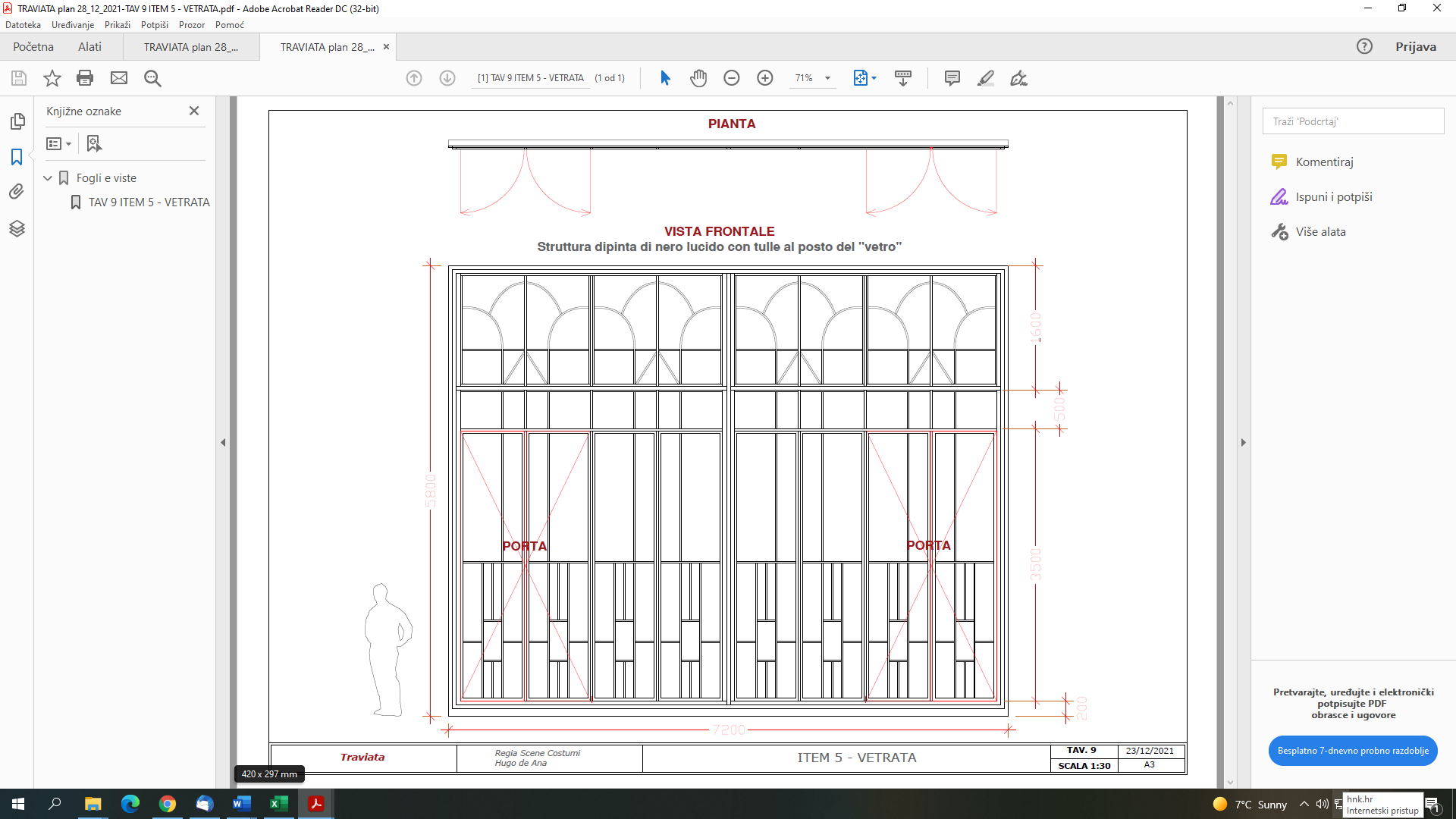 R. broj. 2. - POZADINA (backdrop/fondale)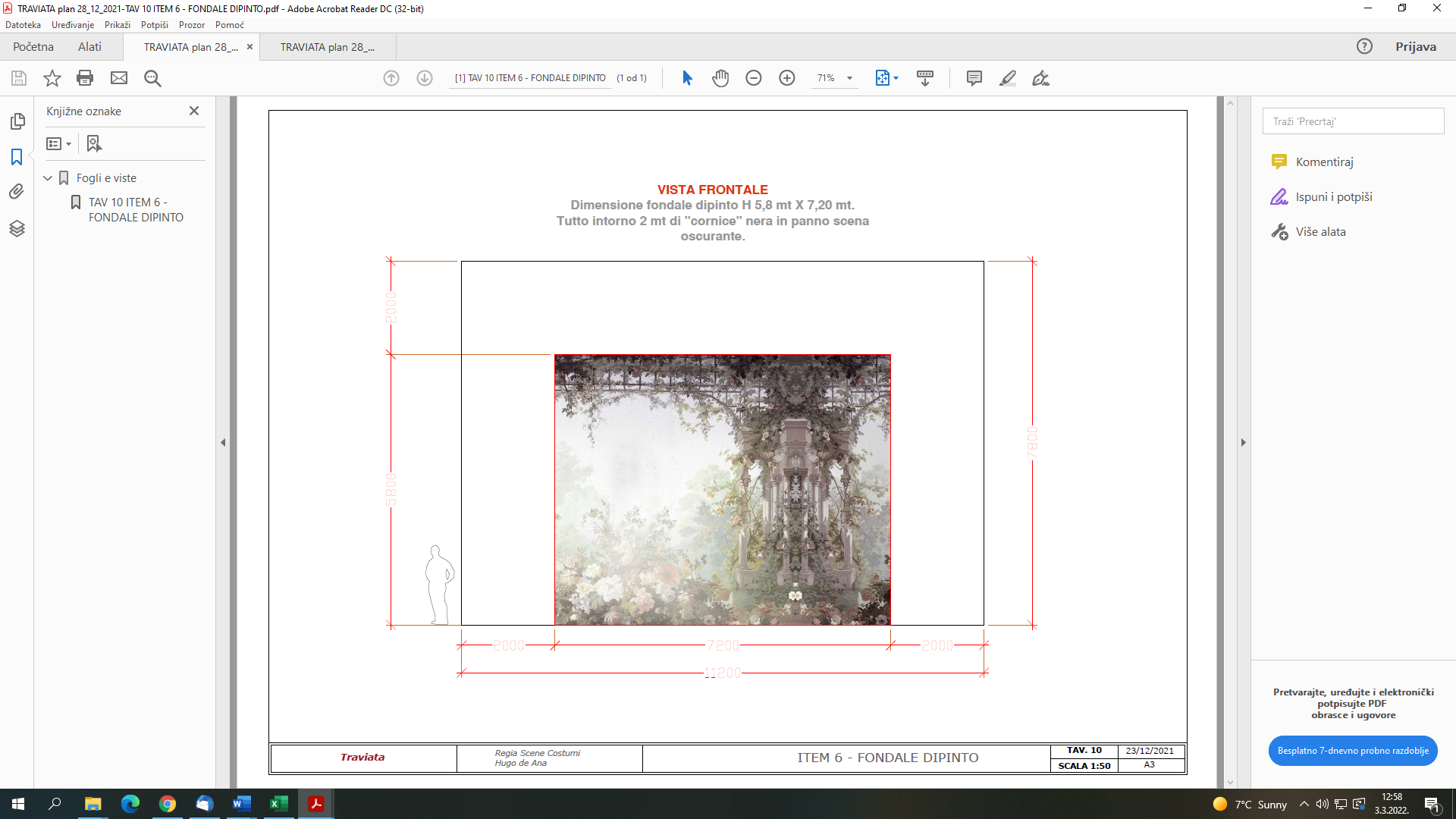 PONUDBENI LISTPredmet nabave:  NABAVA STAKLENI PROZOR (vetrata) I POZADINA (backdrop/fondale) SA CRNIM KVADRATOM TAMNE TKANINE ZA POTREBE PREDSTAVA U RVATSKOM NARODNOM KAZALIŠTU U ZAGREBUNaručitelj: Hrvatsko narodno kazalište u Zagrebu Trg Republike Hrvatske 15, 10000 Zagreb, MB:3205479, OIB: 10852199405 telefon :014888 403, telefaks:014888417, www.hnk.hrPodaci o ponuditelju odnosno članovima zajednice ponuditelja ako se radi o zajednici ponuditelja1. Naziv, sjedište i adresa ponuditelja odnosno člana zajednice ponuditelja:________________________________________________________________________OIB (ili nacionalni identifikacijski broj prema zemlji sjedišta gospodarskog subjekta, ako je primjenjivo):________________________________________________________________________IZNOS PONUDE bez PDV-a:________________________________________________PDV:____________________________________________________________________IZNOS PONUDE sa PDV-om:_______________________________________________Broj računa: ______________________________________________________________Ponuditelj je u sustavu PDV-a:  DA NE    (potrebno je zaokružiti jednu od ponuđenih mogućnosti)Adresa za dostavu pošte i adresa e-pošte:________________________________________________________________________Kontakt osoba: ___________________________________________________________Broj telefona: ________________________Broj faksa:____________________________2. Naziv, sjedište i adresa člana zajednice ponuditelja:________________________________________________________________________OIB (ili nacionalni identifikacijski broj prema zemlji sjedišta gospodarskog subjekta, ako je primjenjivo):________________________________________________________________________Broj računa: ______________________________________________________________Ponuditelj je u sustavu PDV-a DA NE(potrebno je zaokružiti jednu od ponuđenih mogućnosti)Adresa za dostavu pošte i adresa e-pošte:________________________________________________________________________Kontakt osoba: ___________________________________________________________Broj telefona: ________________________Broj faksa:____________________________3. Naziv, sjedište i adresa člana zajednice ponuditelja:________________________________________________________________________OIB (ili nacionalni identifikacijski broj prema zemlji sjedišta gospodarskog subjekta, ako je primjenjivo):________________________________________________________________________Broj računa: ______________________________________________________________Ponuditelj je u sustavu PDV-a DA NE(potrebno je zaokružiti jednu od ponuđenih mogućnosti)Adresa za dostavu pošte i adresa e-pošte:________________________________________________________________________Kontakt osoba: ___________________________________________________________Broj telefona: ________________________Broj faksa:____________________________NAPOMENA: Ako ponuditelj nije u sustavu PDV-a ili je predmet nabave oslobođen PDV-a, u ponudbenom listu, na mjestu predviđenom za upis cijene ponude s PDV-om, upisuje se isti iznos kao što je upisan na mjesto predviđeno za upis cijene ponude bez PDV-a, a mjesto predviđeno za upis iznosa PDV-a ostavlja se prazno.Rok valjanosti ponude: 60 dana.U _______________, ______._______. 20___. godine. (mjesto) (datum)ZA PONUDITELJA__________________________(pečat i potpis ovlaštene osobe)Zagreb, 03.03.2022.R. brojNaziv artiklaKoličinaMj. jed. Jedinična cijena u € Ukupno bez PDV-a u €1STAKLENI PROZOR (vetrata) dimenzija 7,20 x 5,80 m sa dvoja dvokrilna vrata, od željeza i drveta, sjajno crna završna obrada, koristiti Gobelin til umjesto stakla.*  nacrt scenografije predstave u prilogu1kom2POZADINA (backdrop/fondale) + CRNI KVADRAT TAMNE TKANINEdimenzija 7,20 x 7,80 od čega je 7,20 x 5,80 servisno platno oslikano za pravilno sklapanje crnog platna koje uokviruje pozadinu na istoj šipki.Izvesti s pojačanjem na glavi + vezice i torbica na podnožju. Tema slike prema zahtjevu scenografa. Kvadratura u platnu sastavljena od stropa 2 x 11,20 i dva krila od 2 x 9,20*  nacrt scenografije predstave u prilogu1komUKUPNO bez PDV-a:UKUPNO bez PDV-a:UKUPNO bez PDV-a:UKUPNO bez PDV-a:UKUPNO bez PDV-a:PDV:PDV:PDV:PDV:PDV:Ukupno sa PDV-om:Ukupno sa PDV-om:Ukupno sa PDV-om:Ukupno sa PDV-om:Ukupno sa PDV-om: